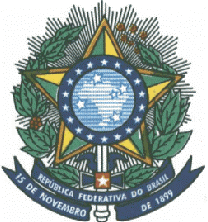 ANEXO III –  MODELO DE PPC PARA CURSOS FIC E DE  APERFEIÇOAMENTO RESOLUÇÃO Nº 096/CONSUP/IFAM, 16 DE NOVEMBRO DE 2022PROJETO PEDAGÓGICO DA FORMAÇÃO INICIAL E CONTINUADA  TÍTULO DO CURSOMODALIDADE: PRESENCIALPROGRAMA: QUALIFICA MAIS ENERGIF(caso o curso não esteja vinculado a nenhum programa ou núcleo retirar)LOCALMÊS/ANO
EQUIPE RESPONSÁVEL PELA ELABORAÇÃOSUMÁRIODADOS DA INSTITUIÇÃO 1.1 DADOS DO CAMPUSAPRESENTAÇÃO DO CURSOINTRODUÇÃOFazer um breve relato do curso. Se achar necessário na introdução pode-se inserir o histórico do Campus. JUSTIFICATIVA Justificar a partir do contexto local a oferta do curso. OBJETIVOS DO CURSOPÚBLICO-ALVO METODOLOGIA REQUISITO E MECANISMO DE ACESSO AO CURSOPERFIL PROFISSIONAL DE CONCLUSÃOMATRIZ CURRICULAREMENTASAVALIAÇÃOExemplo: A avaliação dos estudantes será realizada como parte integrante do processo educativo, acontecerá ao longo do curso de modo a permitir reflexão-ação-reflexão da aprendizagem e a apropriação do conhecimento, resgatando suas dimensões diagnóstica, formativa, processual e somativa. Durante o processo educativo é conveniente que o professor esteja atento à participação efetiva do estudante através da observação da assiduidade, da pontualidade e do envolvimento nos trabalhos e discussões.São considerados meios para operacionalização da avaliação:Seminários;Trabalho individual e grupal;Testes escritos e orais;Demonstração de técnicas em laboratório;Dramatização;Apresentação dos trabalhos;Portfólios;Resenhas;Auto avaliação, entre outros. REQUISITOS PARA CERTIFICAÇÃOExemplo:Fará jus ao certificado o estudante que obtiver frequência igual ou superior a 75% (setenta e cinco por cento) e aproveitamento mínimo de acordo com o com o item 9 deste PPC.REFERÊNCIAS (CONFORME NORMAS DA ABNT 6023:2018Jair Messias BolsonaroPresidente da RepúblicaMilton RibeiroMinistro da EducaçãoJaime Cavalcante AlvesReitor do IFAMLívia de Souza Camurça LimaPró-Reitora de EnsinoJucimar Brito de SouzaPró-Reitor de Pesquisa, Pós-Graduação e InovaçãoMaria Francisca Morais de LimaPró-Reitora de ExtensãoAdanilton Rabelo de Andrade  Pró-Reitor de Administração e PlanejamentoCarlos Tiago GarantizadoPró-Reitor de Desenvolvimento InstitucionalxxxxxxDiretor Geral do Campus Manaus xxxxxxxxxxxDiretor de Ensino do Campus xxxxXxxxxxGestor de Extensão do Campus xxxxxCNPJ10.792.928/0001-00Razão SocialInstituto Federal de Educação, Ciência e Tecnologia do Amazonas Esfera AdministrativaFederalEndereçoRua Ferreira Pena, 1109, Centro. Cidade/UF/CEPManaus, AM, 69082-010Telefone(92) 3306-0000Coordenador do ProjetoSite de Instituiçãowww.ifam.edu.brCNPJxxxxxxRazão SocialInstituto Federal de Educação, Ciência e Tecnologia do Amazonas– Campus xxxxEndereçoxxxxxCidade/UF/CEPxxxxxTelefonexxxxxSite de InstituiçãoxxxxxGestor de Extensão do CampusxxxxxSite do CampusxxxxxNome do CursoCaracterísticas do Curso FIC(  ) Curso Formação Inicial (Carga Horária igual ou superior a 160h)( ) Curso Formação Continuada (Carga Horária mínima de 40h)( ) Curso de Aperfeiçoamento (Carga Horária mínima de 180 h e  inferior a 360h)Eixo TecnológicoCarga Horária TotalNúmero de Vagas por TurmaxxxxxEscolaridade mínimaData Início e TérminoDias da semanaHorárioForma de IngressoTurnoModalidade da OfertaFrequência de ofertaLocal das aulasxxxxxxCOMPONENTE CURRICULARCARGA HORÁRIATOTAL DO CURSOCOMPONENTE CURRICULARCARGA HORÁRIAOBJETIVOS:OBJETIVOS:EMENTA:EMENTA:CONTEÚDO PROGRAMÁTICO:CONTEÚDO PROGRAMÁTICO:BIBLIOGRAFIA BÁSICA:BIBLIOGRAFIA BÁSICA: